de directiva de administración de cambios Plantilla 	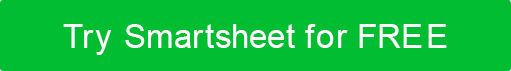 TU LOGONOMBRE DEL PROYECTOCAMBIO SOLICITADOAUTORFECHAVersión 0.0.01. Descripción general del cambio	1.1 Finalidad1.2 Antecedentes1.3 Ámbito de aplicación2. Partes interesadas2.1 Revisión de las partes interesadas2.2 Impacto de las partes interesadas2.3 Comunicación3. Equipo3.1 Puestos existentes3.2 Nuevas posiciones3.3 Perfil del equipo4. Análisis de costos4.1 Costos de desarrollo4.2 Costos operativos5. Procedimiento de aplicación5.1 Revisión de activos / recursos5.2 Proceso de cambio5.3 Gestión de procesos6. Proceso de monitoreo y evaluación del estado6.1 Proceso de monitoreo6.2 Criterios de evaluación    7. Riesgos clave7.1 Desglose y análisis de riesgos7.2 Medidas preventivas7.3 Soluciones recomendadas8. Cronograma del procesoIntroducciónVisión general del cambio propuesto
PropósitoIdentificar el resultado deseado, así como lo que el cambio busca mejorar. 
AntecedentesDestique los problemas anteriores que conducen a la solicitud de cambio. 
AlcanceProporcione un esquema del alcance y detalle cualquier omisión. ParticipantesVisión general de las partes interesadasRevisión de las 
partes interesadasIdentifique a las partes interesadas involucradas o afectadas por el cambio propuesto. Impacto de las partes 
interesadasDiscusión cómo las partes interesadas se verán afectadas por el cambio. 
ComunicaciónDetalle cómo se comunicarán los hitos o resultados a las partes interesadas, incluido el método y la frecuencia.  EquipoDescribir la estructura y gestión del equipo.Posiciones 
existentesIdentifique las posiciones existentes involucradas en el proceso de cambio. Nuevas 
posicionesIdentifique cualquier posición creada con el propósito del proceso de cambio, o como resultado del cambio implementado.Perfil del 
equipoIdentifique los roles y responsabilidades del equipo de gestión del cambio. Análisis de costosProporcione un desglose de los costos del sistema propuesto y las alternativas. Esto debe incluir diseño y desarrollo, instalación, costos operativos, mantenimiento, eliminación y consumibles. Realizar análisis de los costos de cada año para que puedan sopesarse contra los beneficios resultantes.Costos de 
desarrolloDesglose los costos asociados con el cambio propuesto por fase. El personal, el equipo, la capacitación, las licencias de software y las herramientas deben incluirse en la fase de desarrollo. Proporcione información en un esquema completando el cuadro a continuación o proporcione un enlace o archivo adjunto a una hoja de cálculo.Costos 
operativosDescomponer los costos operativos. Proporcione información en un esquema completando el cuadro a continuación o proporcione un enlace o archivo adjunto a una hoja de cálculo.Procedimiento de implementaciónDetallar los activos y pasos necesarios para completar el cambio. Revisión de activos / 
recursosDescriba cualquier recurso o activo requerido. Cambiar 
ProcesoListar pasos en secuencia necesarios para completar el cambio. Gestión de 
procesosMétodo de gestión empleado a lo largo del proceso de cambioProceso de monitoreo y evaluación del estadoDiscuta los hitos y los puntos de referencia de calidad.Proceso de monitoreo
¿Quién será responsable y qué métodos se utilizarán para monitorear el proceso?Criterios de 
evaluaciónDefina cómo se medirá el éxito a lo largo del proceso.Riesgos claveDescriba cualquier riesgo asociado. Detallar y clasificar las fuentes clave.Desglose y análisis de 
riesgosIdentifique factores externos potencialmente limitantes. Proporcionar un análisis detallado del impacto general de cada uno.Medidas 
preventivasIdentifique cualquier medida que deba tomarse para evitar los riesgos detallados anteriormente.Soluciones 
recomendadasResuma todas las soluciones recomendadas.Cronograma de procesosProporcione un cronograma para todas las actividades e hitos con las fechas de inicio y finalización esperadas. HISTORIAL DE REVISIONESHISTORIAL DE REVISIONESHISTORIAL DE REVISIONESHISTORIAL DE REVISIONESFECHAVERSIÓNDESCRIPCIÓNAUTORREVISIÓN DE LAS PARTES INTERESADASREVISIÓN DE LAS PARTES INTERESADASREVISIÓN DE LAS PARTES INTERESADASINTERESADONATURALEZA DEL IMPACTOALCANCE DEL IMPACTOPERFIL DEL EQUIPOPERFIL DEL EQUIPOPERFIL DEL EQUIPOMIEMBRO DEL EQUIPOROLRESPONSABILIDADESANÁLISIS DE COSTOS DE SOLICITUD DE CAMBIOANÁLISIS DE COSTOS DE SOLICITUD DE CAMBIOANÁLISIS DE COSTOS DE SOLICITUD DE CAMBIOANÁLISIS DE COSTOS DE SOLICITUD DE CAMBIONÚMERO DE IDENTIFICACIÓN.FASEDESCRIPCIÓNIMPORTE1.1PLANIFICACIÓN1.2REQUISITOS1.3DESARROLLO1.4ENSAYO1.5IMPLEMENTACIÓNTOTALTOTALTOTALCOSTOS OPERACIONALESCOSTOS OPERACIONALESCOSTOS OPERACIONALESCOSTOS OPERACIONALESCOSTOS OPERACIONALESCATEGORÍADESCRIPCIÓNFECHA DE INICIOFECHA FINALCOSTARPERSONALCONTRATISTASSOFTWARE COMERCIALINFRAESTRUCTURAINSTALACIONESSUMINISTROSTOTALTOTALTOTALTOTALPROCESO DE CAMBIOPROCESO DE CAMBIOPROCESO DE CAMBIONO.PASORESPONSABLEANÁLISIS DEL RIESGOANÁLISIS DEL RIESGOANÁLISIS DEL RIESGOANÁLISIS DEL RIESGORIESGO CLAVEALCANCE DEL IMPACTONATURALEZA DEL IMPACTOIMPLICACIONESCRONOGRAMA DE PROCESOSCRONOGRAMA DE PROCESOSCRONOGRAMA DE PROCESOSCRONOGRAMA DE PROCESOSCRONOGRAMA DE PROCESOSID DE ACTIVIDADDESCRIPCIÓN DE LA ACTIVIDADRESPONSABLEFECHA PREVISTA DE INICIOFECHA DE FINALIZACIÓN PREVISTA